This Service Document supersedes SB-20-16-003, dated March 4, 2020. Each content change is marked by a vertical line in the left margin. Discard the previous version and replace it with this one. ConditionCertain Model 3 vehicles were configured with incorrect shunt resistance values that can affect charging capacity and range performance.CorrectionRewrite the shunt resistance with the correct value for the vehicle. Procedure CAUTION: This procedure has time-dependent steps. Read through the entire procedure to become familiar before performing it.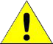  NOTE: The tool to display the correct shunt resistance value for a given VIN has been integrated into step 2 of this document.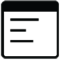 Make sure that the vehicle is in Park, there is no charging cable connected, and the climate control system is completely powered off.Double-click the yellow box below to activate the tool. Type the VIN in upper case, and press the Enter key to display the correct shunt resistance value for the vehicle.3.	Click on this text to deactivate the tool in step 2.Record the 5-digit shunt resistance value, and have it standing by for step 9. NOTE: For example, the shunt resistance might be 24986.Connect a laptop with Toolbox 3 to the vehicle.In Toolbox, select the Actions/Autodiag tab, type “contactors” into the search field, and click Ensure Power Off (Figure 1). 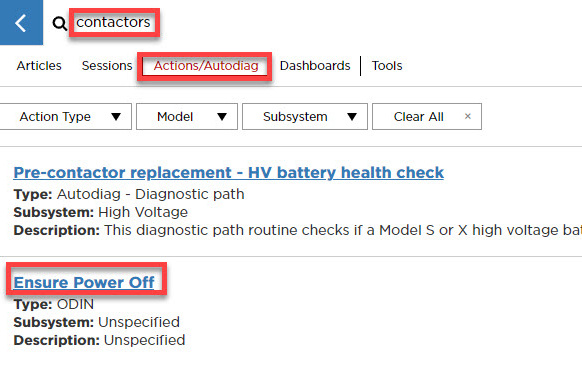 Figure 1Click RUN (Figure 2). CAUTION: After the contactors open, steps 8 and 9 must be completed within 60 seconds.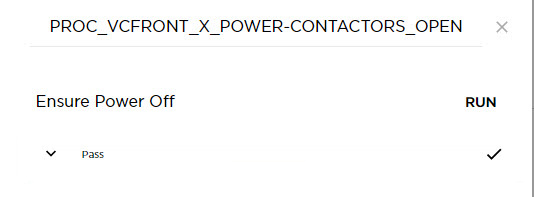 Figure 2Select the Actions/Autodiag tab, type “shunt” into the search field, click HVP write shunt ohm (Figure 3), and then click Run Network (Figure 4). 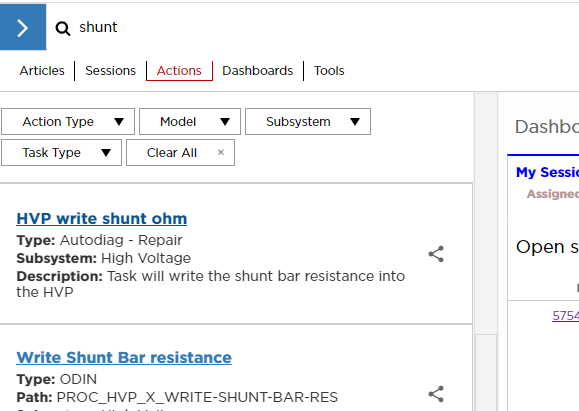 Figure 3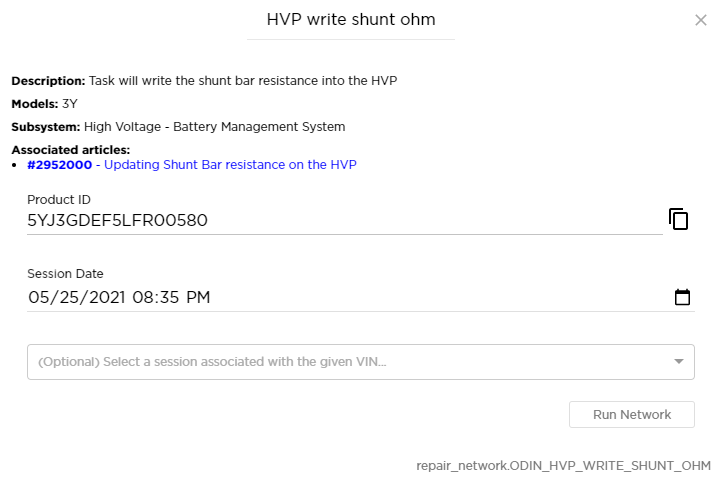 Figure 4In the window that opens, click on the line above “Submit”, type the 5-digit shunt resistance value from step 4, click Submit (Figure 5), and then wait for the routine to successfully complete (Figure 6). NOTE: If the routine fails, repeat from step 6.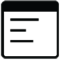 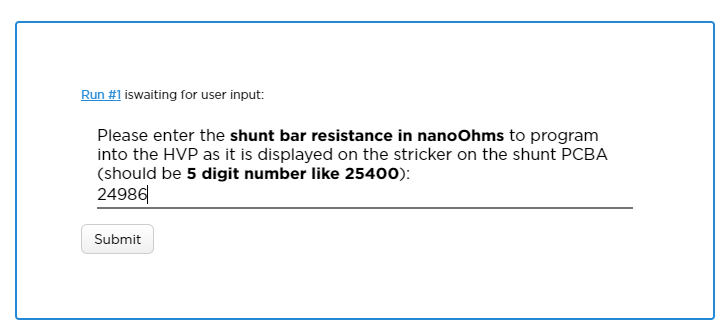 Figure 5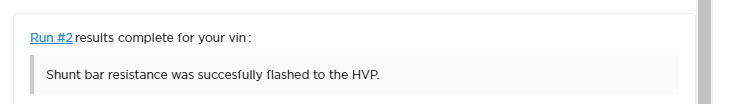 Figure 6Disconnect the laptop from the vehicle.Remove the 2nd row lower seat cushion (refer to Service Manual procedure 13051002).Use a paint pen to write: “Shunt res: <shuntres>, <date>” onto the penthouse cover.Where:<shuntres> is the 5-digit value from step 4.<date> is the date. For example: “Shunt res: 24986, 05/25/2021”Install the 2nd row lower seat cushion (refer to Service Manual procedure 13051002).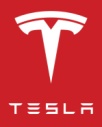 Tesla, Inc.Service BulletinTesla, Inc.Service BulletinTesla, Inc.Service BulletinRewrite Shunt Resistance ValueRewrite Shunt Resistance ValueSB- May 29, 2021SB- May 29, 2021SB- May 29, 2021R1Rewrite Shunt Resistance ValueRewrite Shunt Resistance ValueClassificationClassificationClassificationClassificationSection/GroupMobile ServiceModel YearModel YearModelModelCountry/RegionVersionThe model(s) and model year(s) listed are a general approximation of the affected VIN list. Refer to the VIN/Bulletin Tracker or Customer/Vehicle profile to determine applicability of this bulletin for a particular vehicle.The model(s) and model year(s) listed are a general approximation of the affected VIN list. Refer to the VIN/Bulletin Tracker or Customer/Vehicle profile to determine applicability of this bulletin for a particular vehicle.The model(s) and model year(s) listed are a general approximation of the affected VIN list. Refer to the VIN/Bulletin Tracker or Customer/Vehicle profile to determine applicability of this bulletin for a particular vehicle.The model(s) and model year(s) listed are a general approximation of the affected VIN list. Refer to the VIN/Bulletin Tracker or Customer/Vehicle profile to determine applicability of this bulletin for a particular vehicle.The model(s) and model year(s) listed are a general approximation of the affected VIN list. Refer to the VIN/Bulletin Tracker or Customer/Vehicle profile to determine applicability of this bulletin for a particular vehicle.The model(s) and model year(s) listed are a general approximation of the affected VIN list. Refer to the VIN/Bulletin Tracker or Customer/Vehicle profile to determine applicability of this bulletin for a particular vehicle.Correction DescriptionCorrectionTimeSB-20-16-002 Not ApplicableS0120160020.00Rewrite Shunt Resistance ValueS0220160020.15Shop SuppliesPaint pen